ОКП 346100                           Светильник светодиодный Consource office EcoПаспортСанкт-Петербург 2016 г.Основные сведения об изделии и технические данныеСветодиодные светильники Consource office Eco (далее светильники) предназначены для освещения офисных, административных и торговых помещений для встраивания в потолки типа «Армстронг», либо для накладного монтажа на потолок. Светильники соответствуют классу I по ГОСТ 12.2.007.0 по защите от поражения электрическим током. Вид климатического исполнения – У3.1 по ГОСТ 15150. Степень защиты светильников, обеспечиваемая оболочкой, – IP30 по ГОСТ 14254. Светильники предназначены для работы от сети переменного тока 220 В (±20%), 45-65 Гц. В части стойкости к механическим внешним воздействующим факторам светильники относятся к группе условий эксплуатации М1 в соответствии с ГОСТ 17516.1. Основные технические характеристики светильников приведены в таблице 1. Габаритные и присоединительные размеры светильников показаны на рисунке 1.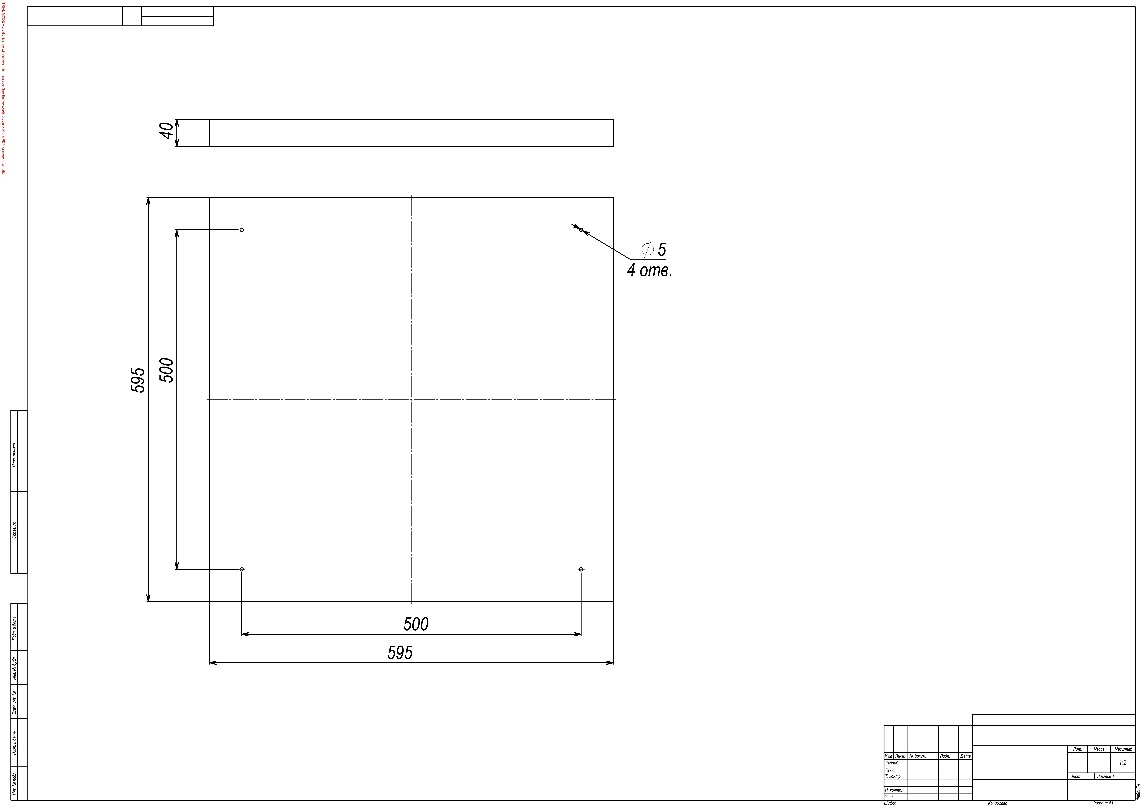 Рисунок 1Таблица 1* характеристики указаны для светильников с молочно-матовым рассеивателем, характеристики светильников с другими типами рассеивателей необходимо уточнять по ies-файлам КомплектностьВ комплект поставки входят:	светильник – __ шт.;	паспорт – 1 экз. Транспортирование и хранение Транспортирование светильников осуществляется любым видом транспорта при защите от атмосферных осадков и в соответствии с правилами, действующими на конкретном виде транспорта. При авиаперевозках на высоте более 2000 м светильники должны находиться в герметизированном отсеке. Светильники должны хранится в упакованном виде в помещениях с естественной вентиляцией, без искусственно регулируемых климатических условий, где колебания температуры и влажности воздуха существенно меньше, чем на открытом воздухе при температурах от минус 50 до плюс 50° С и относительной влажности 75% при 15°С (среднегодовое значение), при отсутствии паров кислот, щелочей и других агрессивных веществ.При транспортировании и хранении светильников количество ярусов в штабеле должно быть не более 15.Указания по монтажу и эксплуатации При встраиваемом монтаже светильники Consource office Eco 30, Consource office Eco 40 вставляются в пустую ячейку потолка типа «Армстронг», провода питающей сети подключаются к клеммам светильника в соответствии с цветовой маркировкой: коричневый провод – фаза, голубой провод – нулевой проводник, желто-зеленый провод – защитное заземление.Накладной монтаж светильников Consource office Eco 30, Consource office Eco 40 осуществляется следующим образом:- открутить винты боковой крышки светильника;- снять боковую крышку и рассеиватель;-подключить клеммы светильника к питающей сети согласно цветовой маркировке проводов: коричневый провод – фаза, голубой провод – нулевой проводник, желто-зеленый провод – защитное заземление;- установить светильник на потолке и закрепить саморезами (винтами);-  установить рассеиватель и боковую крышку светильника, закрутить винты боковой крышки.Монтаж и подключение светильников должен осуществлять персонал, имеющий группу допуска по электробезопасности не ниже третьей. Монтаж и чистку светильника производить только при отключенном питании. Загрязненный рассеиватель очищать мягкой ветошью, смоченной в слабом мыльном растворе.Гарантия изготовителя Изготовитель гарантирует соответствие светильников техническим условиям ЛЗГЦ.676252.001 ТУ при соблюдении потребителем условий транспортирования, хранения, монтажа и эксплуатации. Гарантийный срок эксплуатации светильников – 3 года с момента ввода в эксплуатацию в пределах гарантийного срока хранения. Гарантийный срок хранения светильников – 5 лет с даты изготовления. Гарантийные обязательства выполняются только при условии соблюдения правил монтажа и эксплуатации изделия. Гарантийные обязательства не выполняются изготовителем при:- наличии механических, термических повреждений светильника или его частей;- несоответствии питающей электросети параметрам, указанным в п. 1.5 паспорта. По вопросам гарантийного обслуживания светильников следует обращаться по месту их приобретения. Свидельство о приемке Светильник светодиодныйзаводской номер                                                                             соответствует техническим условиям ЛЗГЦ.676252.001 ТУ и признан годным для эксплуатацииПредприятие-изготовитель: ООО «Лазер-Граффити»Россия, 192029, г. Санкт-Петербург, проспект Обуховской Обороны, д. 86, лит. М, офис 2-2Телефон: 8 (812) 454-57-92Факс: 8 (812) 454-57-91e-mail: sales@lazer-graffiti.ruХарактеристикаConsource officeEco 30Consource officeEco 40Потребляемая мощность, Вт3040Коэффициент мощности, cos φ≥0,95≥0,95Коэффициент пульсаций светового потока, %не более 1не более 1Цветовая температура, К3000/50003000/5000Индекс цветопередачи, CRI>80>80Световой поток*, лм3300/34504400/4600Световая отдача*,лм/Вт110/115110/115Диапазон рабочих температур, °Сот минус 10 до плюс 40от минус 10 до плюс 40Вид монтажавстраиваемый, накладнойвстраиваемый, накладнойМасса, не более кг3,53,5Consource office Eco 30 3000 К молочно-матовый Consource office Eco 30 3000 К крупная призма     Consource office Eco 30 3000 К мелкая призма       Consource office Eco 30 5000 К молочно-матовый Consource office Eco 30 5000 К крупная призма     Consource office Eco 30 5000 К мелкая призма       Consource office Eco 40 3000 К молочно-матовый Consource office Eco 40 3000 К крупная призма     Consource office Eco 40 3000 К мелкая призма       Consource office Eco 40 5000 К молочно-матовый Consource office Eco 40 5000 К крупная призма     Consource office Eco 40 5000 К мелкая призма       Представитель ОТКПредставитель ОТКПредставитель ОТКличная подписьрасшифровка подписичисло, месяц, год